CAP Parcours 2: 20193e annéeLearning Outcome: 
I revise and correct my texts, leaving traces of my reflective practice by following the revision and correction steps provided  PAVOH (Punctuation, Agreement, Verb, Spelling and Homophones).1rst PLC meetingFebruary 20th, 2019Question #1:What do students want to do, learn,understand and be able to communicate? (in the French curriculum)Reverse planning :   Planning summative, formative and diagnostic assessments                                 Choosing criteria: grid construction
Summative assessment: Review and correct a short story written by a student, which respects the following subject : The Animals Escape from the Zoo.
Formative assessment: Review and correct a short story story written by a student, which respects the following subject :  The ShowDiagnostic assessment:Review and correct a short story story written by a student, which respects the following subject : The Mountain of Toys.Expectations for the narrative:Necessary elements to be found in written text:         -who, when, where and what         -initial situation (two lines) and story set-up         -trigger element, rising tension         -two adventures detailing the attempts to solve problem         -dialogue with hyphens          -resolution of conflict or problem         -final situation (two lines)
Reverse planning -teach and show students how to use the the four-box frame writing strategy (see example)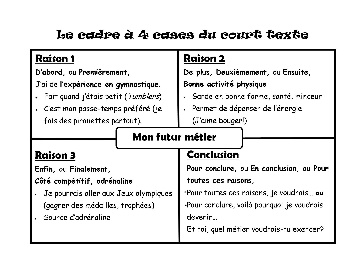 -illustrate your 4 boxes if needed-must be able to separate the elements              box 1: initial situation (who, when, what, where);              box 2: trigger element;              box 3: event or adventure # 1 and event # 2;              box 4: final situation -encourage creativity and motivation to allow students to develop the initial situation (draw a who, when, where and invent the what, develop an initial situation from a given image) -use a revision and correction templateSuccess criteria for students:I respect the characteristics of the story.I write in full sentences.My text is easily read and shows fluidity.I'm creative.I leave traces of my revision and correction (PAVO).For the next PLC:Tasks to be done by the week of March 18th:-Have students complete the diagnostic assessment:  The Mountain of Toys using the testing sheet.-Teach and display a template of the four-box frame writing strategy on the interactive white board.2nd PLC meetingMarch 27thQuestion #2:What do we do with students who have learned?Question #3:What are the best teaching and learning strategies?Diagnostic assessment :3A - 0/233B - 0/213C -0/203D - 7/21 Total  7/858% of our students revise and correct their work with PAVOHCorrection standards:Green: traces of revision, 4 colors of PAVOHYellow: some traces of revision, 2-3 correction colorsRed: little or no traces of revision, or erroneous traces and little or no correctionSmart Goal :3A - 13/233B -12/213C -12/203D - 19/21Total  56/8569% of our students will revise and correct their work with PAVOHFindings:- repetition of the little words (and, too)-writing not fluid-limited vocabulary -sentence limits not respected-content of narrative writing shows creativity and respect of topicStrategies:Use of images and inferences.Modeling of strategiesRevising and group correctionUse of subject vocabulary words (who, when, where ...) Activating previous knowledgeVisualization and creating a mental pictureUse of word walls Bump it up wallCo-creation of criteria gridExplicit teaching of PAVOH: Noun and verb agreement and punctuation, spelling.Tracking chartStrategies to teach and explore for Monday, April 4th1. Austin’s Butterfly (Mindset) - https://vimeo.com/382470602. Order of teaching strategiesa. The elements of the sentence (uppercase for 1rst word, sentence subject, predicate, clauses, punctuation)b. The types of sentences (.,!,?)c. Variation of lengths of sentencesd. Variation of vocabulary          i. synonyms, antonyms         ii. word walls        iii. create conceptual diagrams with words3. Fragment Sylvain’s grid model (length and type of sentences)         i. direct feedback 1 to 1 (questioning / mini-lesson with the student)4. Co-construction of criteria with the students, following diagnosis         i. Show students good examples and counterexamples to show them the             criteria for success5. Take student examples and rework them in class group6. Peer feedbackCommon formative• each brings his own revised text, evaluated with Sylvain's gridThings to complete for next PLC:Reflect on formative / summative evaluations3rd PLC meetingApril 4thQuestion # 4How will we know it it works?Strategies for storytelling:-peer pairing -model descriptive feedback1. establish criteria with students2. use the four-box frameStudents at risk for not succeeding :3A:  Adam, Michaella, Olivia, Brandon, Tillie3B: Danielle, Gabriel, Elias, Stella, Amayah3C: Alexandre, Roxanne, Dawens3D: James et EmmaSuggestion: decompartmentalization to 2 classesFindings and difficulties:• lack of time to teach and practice• too many criteria to see in short amount of time• necessity to go back and teach the basic sentence for students who are not up to par• first lesson in co-constructing criteria did not have the desired outcomeFormative 1 -correctedNeed to calibrate and compare results.Winning strategies:1. Activity: Compare two texts with the objective of highlight the criteria that illustrates a captivating text.https://docs.google.com/document/d/1Uz4RYF3kLW14ojjk879ilMHqqniPesT1405hsywgkNo/edit2. Activity: Determine the criteria for success for text revision.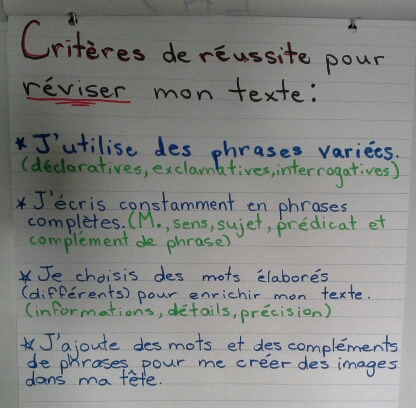 3. Activity: Enriching sentences.https://docs.google.com/document/d/1bBFEfptnUSQAx3tkIwCh6CjHhserWd0xlYyoSb_GbbY/edit4.  Activity: Revising a sentence.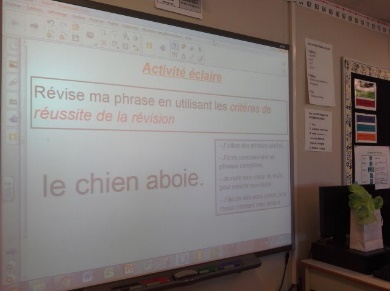 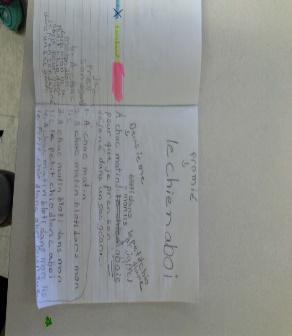 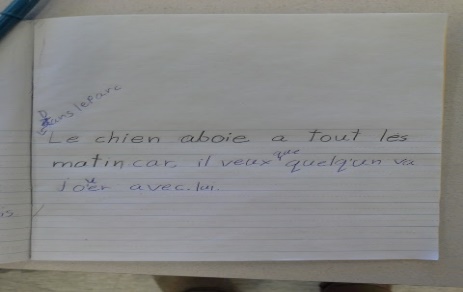 
• Use lined paper to create models and number them.  Students will therefore be able to easily refer to them when they revise their own work.  This also allows the teacher to clearly see students work.• Break up the work into steps to focus on, one success criterion at a time • Keep all work neatly organised by stapling each rough draft together• Do a group class review to show how work is to be done.  Explain that rough draft are exactly that :  rough.  • When students use the Chromebooks: Ask them to create a copy of their work each time and to number it (# 1, # 2, etc.) which will allow the student and the teacher to see the progress made.
Next steps:  -Reflexive task activity - keeping computerised tracks a. The elements of the sentence (uppercase for 1rst word, sentence subject, predicate, clauses, punctuation)b. The types of sentences (.,!,?)c. Variation of lengths of sentencesd. Variation of vocabulary          i. synonyms, antonyms         ii. word walls        iii. create conceptual diagrams with wordse. Language manipulations f. Relationship words To be done in class :-practice strategies -administer a short Code 20 text from the Testing (EQAO) and have the students review it 4th PLC meetingApril 18thQuestion 3What do we do with students who have not learned?Winning strategies:1- Activity 1: I enrich two sentences.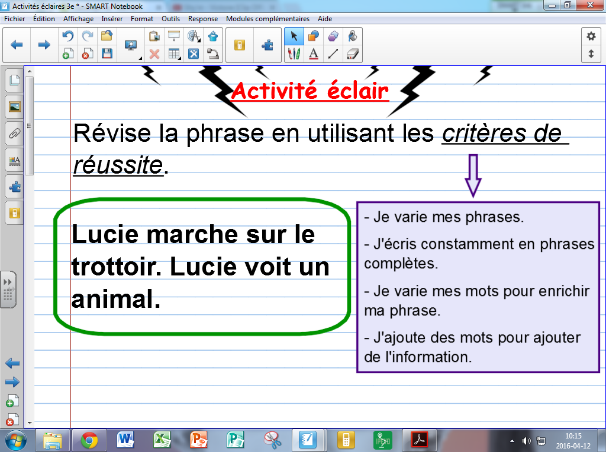 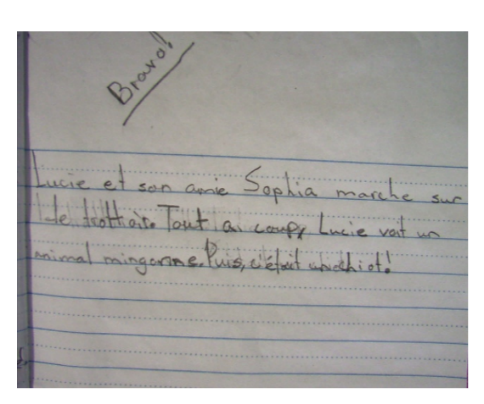 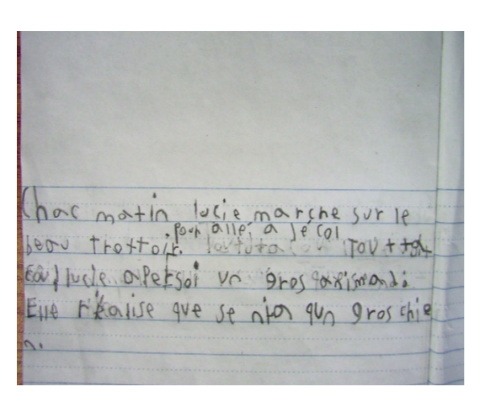 2- Activity 2: Revision of a code 20 in dyads https://docs.google.com/a/ecolecatholique.ca/document/d/16TK0dzrhOLF5vJzmEwaCLAGOlyUUtaBsgzLVUqPOta0/edit?usp=sharingStep 1: I edit the text with a partner, leaving traces of my reflexive approach.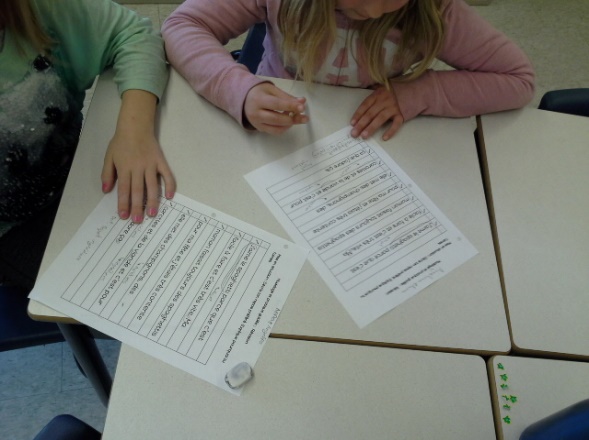 Step 2: With my work partner, I review another team’s copy and I give constructive and precise comments.Step 3: I share my comments with the other team.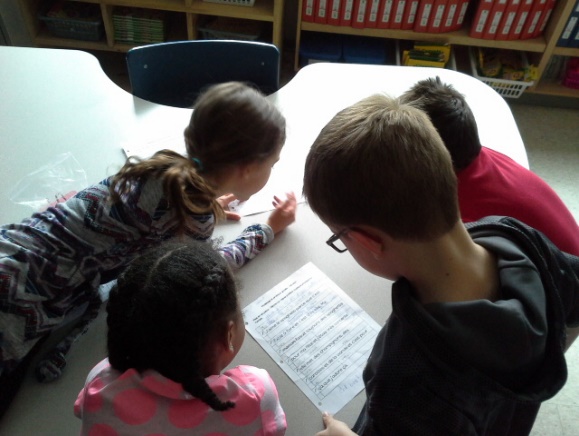 
• checklist: success criteria to revise your text. Strategies for the next PLC : • Spelling strategy approached - Julie B. with time limit (1. write 2. group activity 3. 15 minutes) • Writing stations • Draw your sentence - Roger – add to sentences to make them great by using mental imagery• Pyramid game (one student sees the words and the other student must guess the word the student is describing) • Formative: Brutus narrative (revision / correction) • Summative: (planning / writing) • Summative: The Animals Escape from the Zoo (planning, writing, editing, correction) • Publication ⇒ in June5th PLC meeting2nd of MayQuestion 3What do we do with students who have not learned?Formative assessment :  Brutus narrative textResults for tracking chart⅔ - 0/10  , J-3/10, V-7/10 3A - 0/19 , J-10/, V-9/19 3B -3/18,  J-6/18 , V- 9/18 3C -0/18, J-8/17, V-9/17 3D - R-3/19, J-9/19, V-7/19 Total  41/8349% of students revise and correct their texts using PAVOHWe also calibrated the students work in order to ensure valid results. Winning strategies:1- Dictation - approximate spelling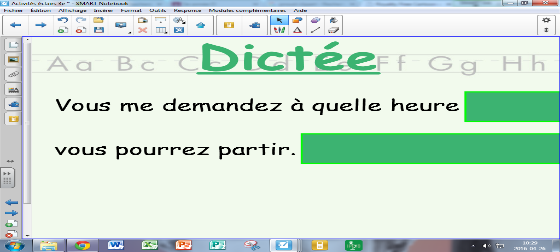 2- Hand activity (direct feedback - in a dyad)https://drive.google.com/a/ecolecatholique.ca/file/d/0B1rNpnf-eHgbbnlqLTZQcEhtZE0/view?usp=sharingSee video at 50 sec., 3:20, 4:00William’s testimony (3D) - Importance of Revisionhttps://drive.google.com/a/ecolecatholique.ca/file/d/0B1rNpnf-eHgbZW5rOHkyTDdhR1k/view?usp=sharing 3-Read the work with the student             -give direct and accurate feedback4-Reading one instruction at a time5-Using post-its            - the students must find the criteria for success in his own text and affix a                post-it to prove it6-Worksheet with numbered steps7-Constructive criticism by pairs 8-Modeling with counterexamples - errors to make students realize the missing elements9-Reading a text with and without punctuation10-Scoring system - Number of ChallengesTeacher reflective practice:The elements of the basic sentence are not yet acquired. Why?FSL? student learning styles? motivation?6th PLC meetingMay 16thQuestion 3What do we do with students who have not learned?Next meeting-Work and correction of Brutus narrativeFindings:- Teaching how to properly correct mistakes in their texts: grammar, punctuation, homophones, conjugation-students have difficulty finding the verb in the sentence-activity analysis (Sylvain) successful practice. This activity gives meaning to all words- Preparation for EQAO testing slowed the progress of lessons-the new grammar - taught at the beginning of the school year to have a good foundation- encourage students to frame difficult words / not certain + uses referential (5 words)2nd Formative assessmentTracking chart :3A -V /19, J /19, R /193B -V /18, J /18, R/183C -V 7/17, J10/173D-V 6/19, J 12/19, R 1/19⅔- V 8/10, 2/10Total   =87% of students revise and correct their work using PAVOHnext step:• administer summative task:  The Animals Escape from the ZooJune 9thSummative: The Animals Escape from the Zoo (planning, writing, editing, editing and editing)Results at the end of the PLC course:⅔ - V: 9/10, J: 13A - V: 18/19   , J:13B - V: 8/18 , J10,  3C - V: 8/17, J: 8/17 3D - V: 13/19 J: 6/19 R: 0/19Total: 56/83       67% Green
What not to forget for next time :-start year by teach students how to correct their work, in order create a good understanding of how to create great work. -lack of time -make sure to not teach « how to correct grammar and spelling » at the same time as « how to revise and enrich narrative texts », to ensure students understand the difference.